 Утверждаю 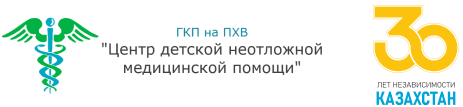                                                                                                                                                                  Главный врач ГКП на ПХВ «Центр детской неотложной медицинской помощи» УЗ города Алматы А. Смагулов_______________________Объявление
 о проведении закупа способом запроса ценовых предложений №36   г. Алматы                                                                                                                                                                                                «15» декабря 2022 гГКП на ПХВ «Центр детской неотложной медицинской помощи» УЗ г. Алматы расположенный по адресу город Алматы, ул. Манаса 40, инд. 050040 объявляет о проведения закупа лекарственных средств и медицинских изделий способом запроса ценовых предложений в соответствии Главы 9 постановлением Правительства Республики Казахстан от 04 июня 2021 года № 375 «Об утверждении Правил организации и проведения закупа лекарственных средств, медицинских изделий и специализированных лечебных продуктов в рамках гарантированного объема бесплатной медицинской помощи и (или) в системе обязательного социального медицинского страхования, фармацевтических услуг» с изменениями и дополнениями Постановление Правительства Республики Казахстан от 8 сентября 2022 года № 667 (далее – Правила) на сумму: 9 017 000,00 (девять миллионов семнадцать тысяч) тенге 00 тиын.Перечень закупаемых товаров:Условия поставки:Поставка на условиях ИНКОТЕРМС 2020 в течении пяти календарных дней с момента получения заявки от заказчика  (г. Алматы, ул. Манаса 40) включая все затраты потенциального поставщика на транспортировку, страхование, уплату таможенных пошлин, НДС и других налогов, платежей и сборов, и другие расходы, Представление потенциальным поставщиком ценового предложения является формой выражения его согласия осуществить поставку товара с соблюдением условий запроса и типового договора закупа, оплата производится по мере поступления бюджетных средств.Место представления (приема) документов ГКП на ПХВ «Центр детской неотложной медицинской помощи» УЗ г. Алматы, г. Алматы, ул. Манаса 40, 2 этаж , 201 каб, с 09 часов 00 мин. до 18 ч.00мин за исключением выходных и праздничных дней; обеденный перерыв с 13 ч.00 мин. до 14 ч. 00 мин.) тел 8(727)274-57-96, 8(705)555-33-29, Окончательный срок представления подачи ценовых предложений до 11:00 (по времени Астана) «22» декабря 2022 года.дата, время и место вскрытия конвертов с ценовыми предложениями в 12:00 (по времени Астана) «22» декабря 2022 года. ГКП на ПХВ «Центр детской неотложной медицинской помощи» УЗ г. Алматы, 2 этаж, 201 каб.Квалификационные требования, предъявляемые к потенциальному поставщику должны соответствовать Главе 3 Правил.Требования к лекарственным средствам и медицинским изделиям, приобретаемым в рамках оказания гарантированного объема бесплатной медицинской помощи и (или) медицинской помощи в системе обязательного социального медицинского страхования должны соответствовать Главе 4 Правил.  Каждый потенциальный поставщик до истечения окончательного срока представления ценовых предложений представляет только одно ценовое предложение в запечатанном виде. ________     __________________________№НaименовaниеТехничеcкaя cпецификaцияЕд. изм   Кол-во      Ценa (тенге)     Суммa (тенге)  1Одеяло педиатрическое для отделений реанимацииОдеяло педиатрическое для отделений реанимации, Подходит для детей до 8 лет. Для использования в ожоговых отделениях, блоках интенсивной терапии, амбулаторной хирургии, послеоперационных отделениях. Одеяла изготовлены из мягкого, прочного, устойчивого к царапинам материала с водостойкой текстурой: Ткань верхнего слоя исключает нагрев поверхности, которая может соприкасаться с кожей пациента. Слоеная структура среднего слоя придает прочность, исключая даже мельчайшие разрывы ткани.Специально перфорированные отверстия нижнего слоя равномерно направляют поток воздуха к пациенту. Снаружи нетканый материал, внутри полипропилен без латекса, имеются микроскопические сквозные отверстия для циркуляции воздушных потоков. Одеяло педиатрическое подходит для использования или под пациентом, или для укрывания. Рентген проницаемо. Индивидуальная, клинически чистая упаковка. Размер (Ш х Д) не менее 63 х не более 104 см. Вес: не более 165 г.шт400             15 600,00   6 240 000,00   2Биполярный кабельБиполярный кабель(шнур), совместимый c высокочастотными электрокоагуляторами, прямой коннектор со стороны инструмента «евростандарт», со стороны аппарата 2-штырьковый штепсель «евростандарт» с фиксированным расстоянием между контактами 28~29мм, длина кабеля 5 м.шт2             50 000,00   100 000,00   3Стирилизующее средство низко для температурного плазменного стерилизатора Reno S30Жидкая перекись водорода, использующаяся для стерилизации стерилизуемых материалов. Одноразового использования.Объем: 10 мл / модуль.Состав: пероксид водорода (50%). 20 кассет в коробка.коробка10           120 000,00   1 200 000,00   4Лента химического индикатора для температурного плазменного стерилизатора Reno S30Химический индикатор в ленте размещается внутри каждой упаковки со
стерилизуемыми инструментами для проверки успешности стерилизации под
воздействием пероксида водорода. Химический индикатор изменяет цвет с
красного на желтый под воздействием паров пероксида водорода  для температурного плазменного стерилизатора Reno S30, 5 рулонов в упаковкеуп1           165 000,00   165 000,00   5Биологический индикатор для температурного плазменного стерилизатора Reno S30Индикатор) предназначен для доказательства достижения надлежащих условий
стерилизации.Бактериальные споры: Geobacillus Stearothermophilus Популяция спор: 106 спор / колбаИнкубационное время для получения результата – 24 часа, для температурного плазменного стерилизатора Reno S30, 30 штук в упаковкеуп1           206 000,00   206 000,00   6Стерилизационные рулоны, плоские,  для температурного плазменного стерилизатора Reno S30Стерилизационные рулоны  производятся из прозрачной сополимерной (ПЭ -
полиэтилен и ПЭТ - полиэтилен-терефталат) пленки и немелованной,
неокрашенной бумаги по стандарту EN 868-9. На поверхности рулонов
нанесены нетоксичные индикаторы стерилизационного процесса для плазменных
стерилизаторов, изготовленные на водной основе в соответствии с ISO 11140-1,
для проверки использованной и неиспользованной упаковки., Размер 25см*70мруллон20             55 300,00   1 106 000,00   